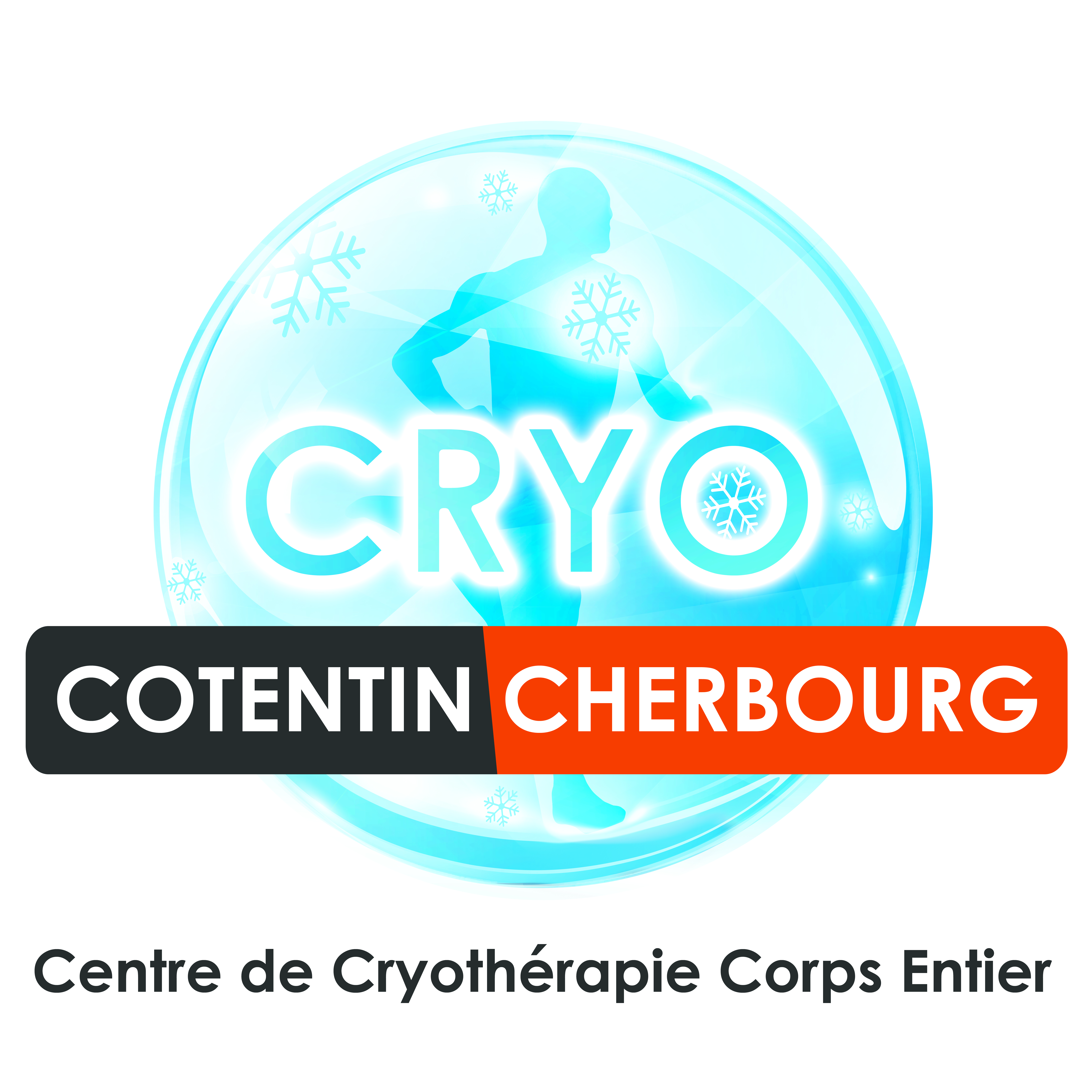 Fiche d’information et consentementCRYOTHERAPIE CORPS ENTIERNom :Prénom :								Taille :Téléphone :								Poids : Email:								Adresse :Date de naissance:							Motifs séance :Médecin:								Profession :Précaution à prendre avant chaque séance :Ne pas exercer une activité sportive 30mns avant la séanceNe porter aucun vêtement ou sous vêtement humideAvoir une peau sèche sans aucun produit cosmétique, ne pas se raser ou s’épiler avant la séanceProtéger les extrémités et parties sensibles du corpsRetirer les objets métalliques (montres, bracelets ….) sauf boucles d’oreilles et lunettesProtéger toutes blessures cutanées, plaies ouvertes ou cicatrices fraîchesComment se comporter durant la séance :Inspirer l’air par le nez et expirer par la boucheNe pas frotter ou taper des mains et la surface de la peau, ne toucher ni les parois ni les échangeurs de chaleurAprès la séanceNe pas prendre de douche chaude dans les 30mns qui suivent et ne pas s’exposer au soleilTournez la feuille svp, merciINDICATIONS A LA CRYOTHERAPIE CORPS ENTIERRécupération et amélioration des performances des athlètes et sportifs. Préparation à la compétition Lésions traumatiques aigües (entorses…), contusions et douleurs musculairesDouleurs articulairesTendinopathiesFibromyalgiesPathologies rhumatismales inflammatoires : Polyarthrite, Spondylarthrite Ankilosante, arthrites et non inflammatoire : ArthrosesSclérose en plaquesSpasticitéPsoriasis, Neurodermite et Lichen planMigraineSyndrôme dépressifFatigue chroniqueTroubles du sommeilCONTRE INDICATIONSHypertension artérielle non soignéeInsuffisance respiratoire sévère, infection respiratoire aiguë angine de poitrineInsuffisance cardiaque, trouble du rythme cardiaque, insuffisance coronarienneInfarctus du myocarde de moins de 6 mois, Pace Maker, dispositif cardiaque sous-cutanéInsuffisance circulatoire aiguë, thrombose veineuse profonde, micro angiopathie et phlébiteHyper uricémie (crise de goutte)Artériopathie de stade, 3 ou 4Anémie profondeAllergie au froid intense, hyper-sensibilité au froidAVC et embolie pulmonaireColique néphrétique, colique hépatiqueInfection cutanée (aigüe bactérienne ou virale)Infection aigueGrossesseEpilepsieSyndrome de RaynaudTraitement oncologiqueAlcool / drogueEN CAS DE DOUTE SUR VOTRE ETAT DE SANTE CONSULTER VOTRE MEDECIN TRAITANTCONSENTEMENTJe soussigné(e), Mme, Mr…………………………………………………………certifie avoir lu et compris les informations ainsi que les contre indications ci-dessus concernant la pratique de la cryothérapie corps entier. Je m’engage à respecter les consignes de l’opérateur et à signaler tout problème avant et pendant la séance. Je certifie sur l’honneur être en mesure de pratiquer une séance de cryothérapie corps entier. Je renonce également à tous recours juridiques à l’encontre de l’opérateur en cas de fausses déclarations.J’autorise l’opérateur à me prendre en photo durant et après la séance et à laisser la société CRYO COTENTIN la possibilité d’exploiter celle(s) ci sur son site internet/page facebook.Date et signature :